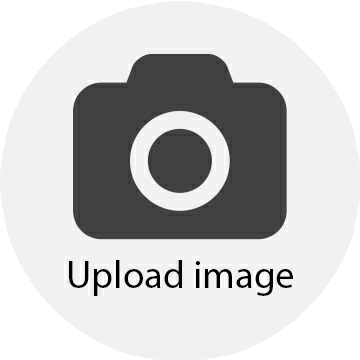 TRƯƠNG ANHHướng dẫn viên du lịch   15/04/1999Nam 0988888889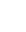 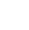 work247@gmail.com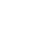  Hà NộiMỤC TIÊU NGHỀ NGHIỆPHướng dẫn viên giỏi trong nướcHướng dẫn viên dẫn được các thị trường: Thái Lan,Đài Loan,Singapore-Malysia, Hàn Quốc,Nhật,Dubai trong 3 năm tới.TÓM TẮT BẢN THÂNLà một người điềm tĩnh, thích ứng nhanh với môi trường mới, không ngại khó khăn, hứng thú trong việc tìm ra hướng giải quyết cho vấn đề.KỸ NĂNGTin học văn phòngTiếng AnhSỞ THÍCHĐá bóngHỌC VẤNĐẠI HỌC ĐÔNG Á	08/2017 - 07/2020Quản trị lữ hành du lịch, Hướng dẫn viên du lịchTốt nghiệp loại Giỏi, điểm trung bình 8.2KINH NGHIỆM LÀM VIỆCCÔNG TY DVDL	06/2019 - 08/2019Hướng dẫn viênHợp tác các công ty du lịch trên địa bàn đà nẵng: danatour,codatour,vitour,vietlegend,Vietravel đà nẵng...-Hợp tác một số công ty tổ chức sự kiện,Quảng cáo tại Đà Nẵng & HCM: Event 360, và Max-Min,Cánh cung event, sự kiện IPTM..CÔNG TY TOURIST DND	08/2019 - 09/2019Hướng dẫn viên du lịch- Dẫn các tour du lịch theo sự sắp xếp, điều hành của bộ phận điều hành tourHOẠT ĐỘNGNHÓM TÌNH NGUYỆN	09/2017 - HIỆN TẠITình nguyện viên vùng cao- Tập hợp các món quà và phân phát tới trẻ em vùng caoGIẢI THƯỞNGNhân viên xuất sắc năm công ty	2019CHỨNG CHỈGiao tiếp	2019THÔNG TIN THÊMĐiền các thông tin khác (nếu có)NGƯỜI THAM CHIẾUAnh/Chị... - Trưởng phòng Marketing Công ty 123JOBĐiện thoại:...Chơi game